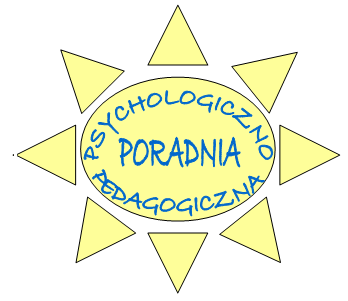 Poradnia Psychologiczno-Pedagogicznaul. Książąt Opolskich 2745-005 OpoleTel. 77 441 02 45Fax. 77 441 03 71www.pppopole.plNauka może być przygodąSzanowni Rodzice, aby dziecko osiągało sukcesy edukacyjne, niezbędne jest budowanie motywacji do uczenia się oraz stwarzanie odpowiednich warunków do nauki. Ta ulotka zawiera wskazówki, na co należy zwrócić uwagę organizując wspólnie z dzieckiem czas na naukę.Kształtuj motywację DzieckaSpróbuj wspólnie z dzieckiem odpowiedzieć na pytanie, po co się uczy. Nie przeceniaj znaczenia oceny szkolnej, nie porównuj ocen dziecka z ocenami rówieśników czy rodzeństwa. Doceniaj pracę dziecka i chwal je. Uświadamiaj dziecku, w czym jest dobre i co potrafi, ale także wskazuj nad czym musi jeszcze popracować.Interesuj się tym, co dziecko robi w szkole. Wspólnie z dzieckiem przeglądaj zeszyty, czytaj notatki. Spędzajcie ze sobą czas, dzielcie się pasjami i zainteresowaniami.  Mówcie szczerze o swoich uczuciach.Pokazuj, że błędy to okazja do nauki czegoś nowego, a nie  ciężar do udźwignięcia. Inspiruj do poszukiwania rozwiązań i wspieraj, zamiast wyręczać i wskazywać gotowe recepty.Zorganizujcie przestrzeńZadbajcie o miejsce do nauki, sprzyjające wyciszeniu i koncentracji uwagi.Pamiętajcie o prawidłowym oświetleniu miejsca pracy. Uporządkujcie biurko i cały pokój.Ograniczcie sytuacje, które mogą działać rozpraszająco (np. hałas, dostęp do telefonu).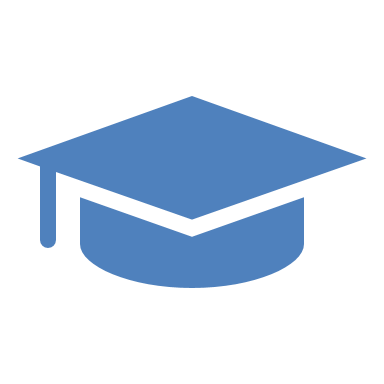 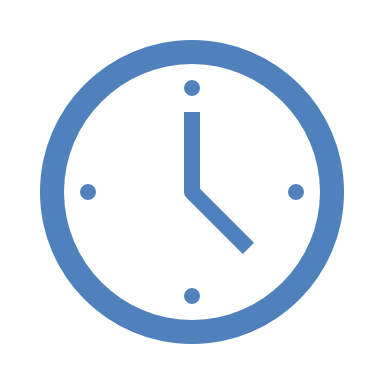 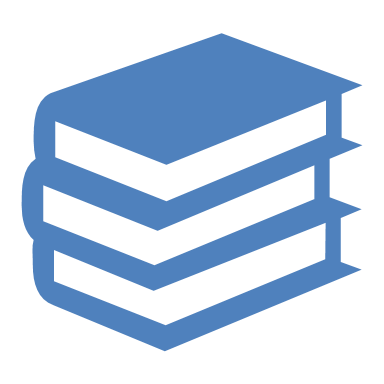 Zaplanujcie czas na naukę i odpoczynekStwórzcie plan dnia, który uwzględniać będzie czas na naukę i odpoczynek. Starajcie się go przestrzegać.Zadbajcie o zdrowe odżywianie.Podczas nauki róbcie przerwy na ćwiczenia ruchowe, ulubioną zabawę lub rozmowę przy herbacie.Pamiętajcie, że aby utrwalić najważniejszy materiał, ważne są regularne powtórki.Stosujcie techniki relaksacyjne.Wykorzystajcie naturalne wspomagaczeodpowiednio dobrana muzyka (np. relaksacyjna, odgłosy natury, muzyka klasyczna);możliwość wykonywania ćwiczeń ruchowych przy nauce (np. chodzenie po pokoju, skakanie na trampolinie, huśtanie się, siedzenia na dużej gumowej piłce);manipulowanie małymi przedmiotami, ciastoliny i woreczki z różnymi masami plastycznymi („gniotki”);częste nawadnianie organizmu (wodą a nie słodzonymi napojami).Przetestujcie i dobierzcie metodyPostarajcie się przeanalizować, jaki zmysł dziecka dominuje podczas nauki: czy dziecko - ucząc się - najchętniej korzysta ze słuchu czy wzroku? A może musi być w ciągłym ruchu? Wypróbujcie różne metody uczenia się i stosujcie te, które dają najlepsze efekty i… radość.